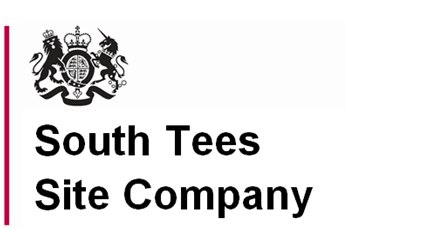 Electric Fence Repairs & MaintenanceTENDER REFERENCE: STSC-JN-0048Tender Issue Date:  1st May 2019Tender Return Date: 30th May 2019South Tees Site Company LimitedProcurement DepartmentTeesside Management OfficesRedcarTS10 5QWContentsIntroductionIndicative TimetableProcedure for Submitting TendersEvaluation of ResponsesTerms & Conditions applying to this Invitation to TenderFurther Instructions to TenderersChecklist of Documents to be ReturnedJob BackgroundScopeDrawings & SpecificationsStandardsSite VisitHealth & SafetyBudgetPrice/Quality Evaluation Criteria  ProcurementDeclaration1 – Statement of Non-CollusionDeclaration 2 – Form of TenderDeclaration 3 – Conflict of InterestDeclaration 4 – Questions for TenderersDeclaration 5 – Agreement to Published terms & ConditionsDeclaration 6 – Use of Sub-ContractorsDeclaration 7: Health & Safety PolicyDeclaration 8: Enforcement/remedial ordersIntroduction South Tees Site Company Limited (STSC) have been appointed to maintain the safety of the Redcar site (formally SSI Steel). South Tees Site Company is a Government owned Company that is part of the BEIS (Business, Energy & Industrial Stratergy) Department.Indicative TimetableThe anticipated timetable for this tender exercise is as follows. STSC reserves the right to vary this timetable. Any variations will be published on contracts finder or circulated to all organisations who have registered an interest in notifications.The contract is to be for the period of the specified job unless terminated or extended by the Authority in accordance with the terms of the contract.Procedure for Submitting TendersPlease send your proposal clearly marked as “TENDER” and include the Tender Reference Number e.g. STSC- JN-0048 before the deadline of 23rd May, 4pm to Procurement via email procurement@stscltd.co.uk  For questions regarding the procurement process please contact procurement@stscltd.co.uk. Tenders will be received up to the time and date stated. Please ensure that your tender is delivered no later than the appointed time on the appointed date. STSC does not undertake to consider tenders received after that time. STSC requires tenders to remain valid for a period indicated in the specification of requirements.STSC shall have the right to disqualify a bidder from the procurement if they fail to fully complete their response, or do not return all of the fully completed documentation and declarations requested in this ITT. STSC shall also have the right to disqualify you if it later becomes aware of any omission or misrepresentation in your response to any question within this invitation to tender. If you require further information concerning the tender process, or the nature of the proposed email procurement@stscltd.co.uk.  All questions should be submitted by 14th May at 4pm; questions submitted after this date may not be answered. Should questions arise during the tendering period, which in our judgement are of material significance, we will publish these questions with our formal reply by the end of 16th May. All contractors should then take that reply into consideration when preparing their own bids, and we will evaluate bids on the assumption that they have done so.You will not be entitled to claim from STSC any costs or expenses that you may incur in preparing your tender whether or not you’re tender is successful.Evaluation of ResponsesThe tender process will be conducted to ensure that bids are evaluated fairly and transparently, in accordance with agreed assessment criteria.  Further details are provided in the specification.There will be an overall 70/30 cost/quality weighting on the evaluation.Tenders will be evaluated using criteria shown in the Price/Quality Evaluation Criteria Section.Terms and Conditions applying to this Invitation to TenderThe Terms and Conditions published with this invitation to tender on Contracts Finder will apply to this contract.This agreement is for 2 years with a 1 year extension option.See Appendix 1: Terms & ConditionsBidders are to note that any requested modifications to the Contracting Authority Terms and Conditions on the grounds of statutory and legal matters only, shall be raised as a formal clarification during the permitted clarification period.Further Instructions to ContractorsSTSC reserves the right to amend the enclosed tender documents at any time prior to the deadline for receipt of tenders. Any such amendment will be numbered, dated and issued by the Procurement team. Where amendments are significant, STSC may at its discretion extend the deadline for receipt of tenders. STSC reserves the right to withdraw this contract opportunity without notice and will not be liable for any costs incurred by contractors during any stage of the process. Contractors should also note that, in the event a tender is considered to be fundamentally unacceptable on a key issue, regardless of its other merits, that tender may be rejected. By issuing this invitation STSC is not bound in any way and does not have to accept the lowest or any tender and reserves the right to accept a portion of any tender unless the tenderer expressly stipulates otherwise in their tender.Documents to be SubmittedNote: Failure to comply with one or more pass/fail requirements will deem your tender non-compliant and it will not be evaluated.Job BackgroundOn 2 October 2015 the SSI steel works in Redcar was placed into compulsory liquidation and an official receiver (OR) was appointed as liquidator. On 12 October, following no buyer for the steel works being found, the decision was taken by the official receiver to set about the hard closure of the site. Since that time the official receiver undertook a protracted liquidation of SSI and, in the absence of a new owner, he has been overseeing the safe and secure closure of the former SSI site whilst maintaining the delivery of services to other site residents. Government, through the Department for Business, Energy and Industrial Strategy, provided an indemnity to the OR so that he could carry out his duties as liquidator of the company and ensure its ongoing safety and security.On the 1st December 2016 The Department established a Government company, known as the South Tees Site Company Ltd, in order to take forward the safety and security of the site from the OR. STSC have a management team as well as a board of directors, accountable to the BEIS Secretary of State. In order to allow the board of directors and management team to carry out their duties, as well as funding the operation of the Company, BEIS has agreed to indemnify them against all claims, proceedings, costs including the cost of defending proceedings and expenses.ScopeAs part of the on-going ‘keep safe’ activities, South Tees Site Company are required to ensure that the electric fences which surround 4 of our High Voltage substations (Grangetown, Dock Road, Holmebeck and Riverside) are repaired and maintained at all times.  Fences were installed in the 1990’s. The contractor will be required to undertake an initial survey in order to produce a report with recommendations covering the 4 areas.  Once this has been produced, action plans will be agreed for repairs if required.  Once repairs are completed, 3 monthly inspections by the contractor will be required in year 1, moving to 6 monthly inspections in year 2 (all to be agreed with the successful contractor).  There will also be a requirement for a call out facility when any faults or damage are detected (this will not be out of normal working hours but a 24-48 hour response time for an engineer to attend site is required).Inspection /Maintenance to include. Functional Test of Electric Fence prior to commencing task to ensure it arms/disarms and Red/Green light changes state Inspection of Control Panel, PCBs: Energiser Board, Monitor Board, Terminations & Resistance Pots  Inspection of Key Pad & Enclosure condition + locking facility Inspection of Red/Green Traffic Light HeadInspection of Main Supply Feed Terminations onto Fence and ALL the link terminations around the  fence PerimeterInspection of Entrance Gate Terminations & Gate Contacts and clean as required. Replace any in bad condition and ensure gate drop-bolts are operational and locate in ground securely    Inspection of ALL electric fence Insulators & Replace damaged/missing items Inspection of ALL electric fence wire Tensioners, adjust as required & Replace damaged/missing items Check perimeter fence free from debris/shrubs and other materials which may cause electric fence wire to short out and clear away any materials/obstructions found Check all safety warning notices are clearly identified and in place on the perimeter fence line & entrance gate Insulation & Resistance Tests on supply feed cable between Control Panel & Fence    Insulation & Resistance Tests on perimeter Electric Fence Voltage Test on the Main Incomer feed terminations onto Electric Fence  Voltage Test on the Perimeter Electric Fence at mid-points and fence end to check for any volt drops on system Drawings & SpecificationsPlease see Appendix 2: Site substation layout drawing.Please see below details of the 4 substations with perimeter electric fences:No.12 – Dock Road Indoor 66Kv with a fence line of approximately 160mtrsNo.16 – Grangetown  Sub 11Kv with a fence line approximately 216mtrsNo. 17 – Holmbeck Sub 11Kv with a fence line of approximately 114mtrsNo. 69 – Riverside Pump house Sub 11Kv – with a fence line of approximately 80mtrsPlease see Appendix 4 to 11 for pictures showing access key pad, control panel, fence wire tensioners, gate contacts, insulators, main fence supply connection, main gate entrance, traffic lights.StandardsPlease see Appendix 12: HSE guide on electrified security fences.Site VisitA site visit is arranged for this work.  This site visit is strongly advised and MUST be confirmed via email to Procurement@stscltd.co.uk by 3pm on 8th May 2019.  Failure to confirm attendance may mean you will not be permitted on the site visit, dependant on capacity.  It may be difficult to submit a tender without attending site.  We cannot support further site visits for anyone who is unable to attend.  STSC Ltd would advise that a deputy is booked onto the visit if you cannot attend.Max – 2 people per Company.Date:		9th May 2019Time:		10amSite Host: 	Stuart AtkinsonAddress:	Trunk Road, Redcar, TS10 5QW (Report to security gate)You may be required to complete a site induction, this will take around 20 minutes, please make time for the induction.  Basic PPE of hard hat, hi vis jacket or waistcoat, safety glasses and boots are required for this site visit, STSC are unable to provide this.  Anyone attending without the appropriate PPE will not be permitted to leave the minibus during the visit.Health & Safety South Tees Site Company Ltd is a top tier COMAH site and as such, is heavily regulated.  All contractors and sub-contractors are required to complete the VA01 contractor approval form and return with required documentary evidence (including relevant insurances, ISO and training certificates as are appropriate) in order to be added to the approved contractor register.  This also applies to any sub-contractors who may be used on this procurement. Note: The below documents are for information at this stage, However, the successful contractor will be required to complete, prior to any actual contract award.  Please note there is a minimum requirement for anyone working on site to hold a site safety passport, please refer to the below Contractor Approval VA01 document for valid types.If one is held, please include a copy of your Environmental Policy within this tender.Budget The budget for this project is £15,000 to £30,000 excluding VAT.The length of this contract is 2 years with the option of extending by an additional 1 year. Contractors should provide a full and detailed breakdown of costs (including options where appropriate). This should include staff (and day rate) allocated to specific tasks. In submitting full tenders, contractors confirm in writing that the price offered will be held for a minimum of 60 calendar days from the date of submission. Any payment conditions applicable to the prime contractor must also be replicated with sub-contractors. STSC aims to pay all correctly submitted invoices within 30 days in line with standard terms and conditions of contract.Price/Quality Evaluation CriteriaPlease confirm that your Company will work under the guidance of HSE as per appendix 12: electrified security fences or equivalent:Yes/NoPass/FailPrice 40 PointsThis includes the ‘Tender Total’. The number of points will be awarded such that the lowest tender receives 70 points, the others will receive points based on their percentage above the lowest tender.ExampleLowest Tender Total: £15k – 40 Points Next Lowest Tender: £18k – (15/18 x 40) – 33 PointsNext Lowest tender: £22k – (15/22 x 40) –  27 PointsPricing SchedulePlease refer to Appendix 3: Price Schedule, which must be completed in full (all yellow sections).  Any price schedule not completed in full may be deemed non-compliant and may not be considered.Quality 60 PointsMethodology – 60%Please provide a comprehensive methodology of how you will meet the requirement set out in the specification (maximum 3 sides of A4). Please include a preliminary programme (1 additional side of A4)Bidder guidance – The bidder should detail clearly how their bid will meet the requirement including (but not limited to) details of approach taken, the stages of development and the key considerations.Evidence of delivering similar projects – 40% Please provide details of a minimum two and maximum of four similar projects your company has been engaged in (maximum 3 sides of A4). Bidder guidance – The bidder is required to outline key challenges faced and how these were overcome, any lessons learned, and how you will utilise these experiences to add value in the realisation of STSC’s commission objectives.Page count – please be advised that any tender information over the maximum page count requested will not be subject to evaluation as part of this tender and as such will be discounted.Scoring MethodologyWhere an evaluation criterion is worth 10% then the 0-100 score achieved will be multiplied by 10. Example if a Bidder scores 60 from the available 100 points this will equate to 6% by using the following calculation: Score/Total Points available multiplied by 10 (60/100 x 10 = 6) ProcurementAll communication relating to this tender must be made via the Procurement Team.Email: procurement@stscltd.co.ukPlease use this email address to: Confirm the Tenderer intends to submit a tender.Raise any questions during the tender period.Return the completed tender.17. Freedom of information	In accordance with the obligations and duties placed upon public authorities by the Freedom of Information Act 2000 (the ‘FoIA’) and the Environmental Information Regulations 2004 (the ‘EIR’) (each as amended from time to time), the Contracting Authority may be required to disclose information submitted by the Bidder.	In respect of any information submitted by a Bidder that it considers to be commercially sensitive the Bidder should complete the Freedom of Information declaration question below.	Where a Bidder identifies information as commercially sensitive, the Contracting Authority will endeavour to maintain confidentiality. Bidders should note, however, that, even where information is identified as commercially sensitive, the Contracting Authority may be required to disclose such information in accordance with the FoIA or the Environmental Information Regulations.  In particular, the Contracting Authority is required to form an independent judgment concerning whether the information is exempt from disclosure under the FoIA or the EIR and whether the public interest favours disclosure or not.  Accordingly, the Contracting Authority cannot guarantee that any information marked ‘confidential’ or “commercially sensitive” will not be disclosed.	Where a Bidder receives a request for information under the FoIA or the EIR during the procurement, this should be immediately passed on to the Contracting Authority and the Bidder should not attempt to answer the request without first consulting with the Contracting Authority.	Bidders are reminded that the Government’s transparency agenda requires that sourcing documents, including RFP templates such as this, are published on a designated, publicly searchable web site, and, that the same applies to other sourcing documents issued by the Contracting Authority, and any contract entered into by the Contracting Authority with its preferred supplier once the procurement is complete.  By submitting a response to this RFP Bidders are agreeing that their participation and contents of their Response may be made public.  FREEDOM OF INFORMATION ACT 2000 (FOI) AND / OR ENVIRONMENTAL INFORMATION REGULATIONS 2004 (EIR) EXEMPTIONSPlease complete this section only if you have agreed for your information to be disclosed under the FOI Act or:If you have not agreed to your information to be disclosed under the FOI Act please complete a field ‘N/A’ (Not applicable)If you have agreed for your information to be disclosed under the FOI Act please tell us what exemptions or exceptions may apply to your information and why?  If you are not relying on any exemptions or exceptions please complete each field ‘N/A’ (Not applicable)Declaration 1: Statement of non-collusionTo: South Tees Site Company Limited1.  We recognise that the essence of competitive tendering is that STSC will receive a bona fide competitive tender from all persons tendering.  We therefore certify that this is a bona fide tender and that we have not fixed or adjusted the amount of the tender or our rates and prices included therein by or in accordance with any agreement or arrangement with any other person.2. We also certify that we have not done and undertake not to do at any time before the hour and date specified for the return of this tender any of the following acts:communicate to any person other than STSC the amount or approximate amount of our proposed tender, except where the disclosure, in confidence, of the approximate amount is necessary to obtain any insurance premium quotation required for the preparation of the tender;enter into any agreement or arrangement with any other person that he shall refrain for submitting a tender or as to the amount included in the tender;offer or pay or give or agree to pay or give any sum of money, inducement or valuable consideration directly or indirectly to any person doing or having done or causing or having caused to be done, in relation to any other actual or proposed tender for the contract any act, omission or thing of the kind described above.3. In this certificate, the word “person” shall include any person, body or association, corporate or unincorporated; and “any agreement or arrangement” includes any such information, formal or informal, whether legally binding or not.……………………………………………………………………………….….Signature (duly authorised on behalf of the tenderer)……….………………………………………………………………………….Print name…………………………………………………………….…………………….On behalf of (organisation name)…………………………………………………………………….…………….DateDeclaration 2: Form of TenderTo: South Tees Site Company Limited 1. Having considered the invitation to tender and all accompanying documents (including without limitation, the terms and conditions of contract and the specification) we confirm that we are fully satisfied as to our experience and ability to deliver the goods/services in all respects in accordance with the requirements of this invitation to tender.2. We hereby tender and undertake to provide and complete all the services required to be performed in accordance with the terms and conditions of contract and the specification for the amount set out in the Pricing Schedule.3. We agree that any insertion by us of any conditions qualifying this tender or any unauthorised alteration to any of the terms and conditions of contract made by us may result in the rejection of this tender.4. We agree that this tender shall remain open to be accepted by STSC for 6 weeks from the date below.5. We understand that if we are a subsidiary (within the meaning of section 1159 of (and schedule 6 to) the Companies Act 2006) if requested by the Authority we may be required to secure a Deed of Guarantee in favour of STSC from our holding company or ultimate holding company, as determined by STSC in their discretion.6. We understand that STSC is not bound to accept the lowest or any tender it may receive.7. We certify that this is a bona fide tender.…………………………………………………………………………........Signature (duly authorised on behalf of the tenderer)…………………………………………………………………………………Print name………………………………………………………………………….On behalf of (organisation name)………………………………………………………………………….Email address………………………………………………………………………….Telephone Number………………………………………………………………………….DateDeclaration 3: Conflict of InterestI have nothing to declare with respect to any current or potential interest or conflict in relation to this tender (or any potential providers who may be subcontracted to deliver this work, their advisers or other related parties). By conflict of interest, I mean, anything which could be reasonably perceived to affect the impartiality of this tender, or to indicate a professional or personal interest in the outcomes from this tender.Signed      …………………………………….Name	…………………………………….Position     …………………………………….ORI wish to declare the following with respect to personal or professional interests related to relevant organisations*;XXWhere a potential conflict of interest has been declared for an individual or organisation within a consortia, please clearly outline the role which this individual or organisation will play in the proposed project and how any conflict of interest has or will be mitigated.XXSigned      …………………………………….Name	…………………………………….Position     …………………………………….Please complete this form and return this with your ITT documentation - Nil returns are required.* These may include (but are not restricted to);A professional or personal interest in the outcome of this research For evaluation projects, a close working, governance, or commercial involvement in the project under evaluationCurrent or past employment with relevant organisationsPayment (cash or other) received or likely to be received from relevant organisations for goods or services provided (Including consulting or advisory fees)Gifts or entertainment received from relevant organisationsShareholdings (excluding those within unit trusts, pension funds etc.) in relevant organisationsClose personal relationship or friendships with individuals employed by or otherwise closely associated with relevant organisations All of the above apply both to the individual signing this form and their close family / friends / partners etc.If your situation changes during the project in terms of interests or conflicts, you must notify the OGA straight away.A DECLARATION OF INTEREST WILL NOT NECESSARILY MEAN THE INDIVIDUAL OR ORGANISATION CANNOT WORK ON THE PROJECT; BUT IT IS VITAL THAT ANY INTEREST OR CONFLICT IS DECLARED SO IT CAN BE CONSIDERED OPENLY.Declaration 4: Questions for TenderersIn some circumstances STSC is required by law to exclude you from participating further in procurement.  If you cannot answer ‘no’ to every question in this section it is very unlikely that your application will be accepted, and you should contact us for advice before completing this form.Please state ‘Yes’ or ‘No’ to each question.Declaration 5: Agreement to Published Terms &ConditionTo: South Tees Site Company LimitedWe confirm agreement to the published Terms and Conditions in relation to this tender without deviation.……………………………………………………………………………….….Signature (duly authorised on behalf of the tenderer)……….………………………………………………………………………….Print name…………………………………………………………….…………………….On behalf of (organisation name)…………………………………………………………………….…………….DateDeclaration 6: Use of Sub-ContractorsTo: South Tees Site Company LimitedWe intend to use the below sub-contracts in delivering this tender.…………………………………………………………………………….….Signature (duly authorised on behalf of the tenderer)……….………………………………………………………………………….Print name…………………………………………………………….…………………….On behalf of (organisation name)…………………………………………………………………….…………….DateORWe do not intend to use sub-contractors in delivering this tender.…………………………………………………………………………….….Signature (duly authorised on behalf of the tenderer)……….………………………………………………………………………….Print name…………………………………………………………….…………………….On behalf of (organisation name)…………………………………………………………………….…………….DateDeclaration 7: Health & Safety Policy							
Please sign in the appropriate box:Declaration 8: Enforcement/remedial ordersPlease sign in the appropriate box:Tender TimelineDateAdvert and full invitation to tender issued01/05/19Site Visit09/05/19Deadline for questions relating to the tender14/05/19Responses to questions published 16/05/19Deadline for receipt of tender23/05/19All suppliers informed of outcome30/05/19Contract award on signature by both parties10/06/19Contract start dateTbcRequirementAssessmentDeclaration 1: Statement of non-collusionPass/FailDeclaration 2: Form of TenderPass/FailDeclaration 3: Conflict of InterestPass/FailDeclaration 4: Questions for TenderersPass/FailDeclaration 5: Agreement to published T&C’s without deviationPass/FailDeclaration 6: Use of Sub-ContractorsPass/FailDeclaration 7: Confirmation of Health and Safety Policy that complies with current legislative requirements. Pass/FailDeclaration 8: Enforcement/remedial orders in relation to the Health, Safety and Environment enforcement agencies (or equivalent body) in the last 3 years? Pass/FailPricing ScheduleQuantitative Response to Quality Assessment QuestionsQualitative Copy of Environmental PolicyInformation0The Question is not answered or the response is completely unacceptable.  10Extremely poor response – they have completely missed the point of the question.20 Very poor response and not wholly acceptable. Requires major revision to the response to make it acceptable.  Only partially answers the requirement, with major deficiencies and little relevant detail proposed.40 Poor response only partially satisfying the selection question requirements with deficiencies apparent.    Some useful evidence provided but response falls well short of expectations.  Low probability of being a capable supplier.60 Response is acceptable but remains basic and could have been expanded upon.  Response is sufficient but does not inspire.  80 Good response which describes their capabilities in detail which provides high levels of assurance consistent with a quality provider.   The response includes a full description of techniques and measurements currently employed.100Response is exceptional and clearly demonstrates they are capable of meeting the requirement.  No significant weaknesses noted.  The response is compelling in its description of techniques and measurements currently employed, providing full assurance consistent with a quality provider.Bidder guidanceThe Bidder shall provide details of their proposed exemptions/exception in the table below.The Bidder (irrespective of submitting a successful or unsuccessful Bid) shall note that if the Contracting Authority believes that the suggested Exemptions or Exceptions have not been applied properly as per the Act or Regulation, the Contracting Authority will disclose the requested information unless another exemption or exception can be applied by the Contracting Authority. Be aware that by completing and answering ‘Yes’ you have agreed  for STSC Ltd to disclose the provided information under the Freedom of Information Act 2000 or Environmental Information Regulation 2004, therefore you will not be approached for consent.The Bidder shall provide details of their proposed exemptions/exception in the table below.The Bidder (irrespective of submitting a successful or unsuccessful Bid) shall note that if the Contracting Authority believes that the suggested Exemptions or Exceptions have not been applied properly as per the Act or Regulation, the Contracting Authority will disclose the requested information unless another exemption or exception can be applied by the Contracting Authority. Be aware that by completing and answering ‘Yes’ you have agreed  for STSC Ltd to disclose the provided information under the Freedom of Information Act 2000 or Environmental Information Regulation 2004, therefore you will not be approached for consent.Scoring criteriaFor information onlyFor information onlyBidder responseConfidential InformationJustification for exemption/exception under FOI ActCommercially sensitive informationJustification for exemption/exception under FOI ActHas your organisation or any directors or partner or any other person who has powers of representation, decision or control been convicted of any of the following offences?Answerconspiracy within the meaning of section 1 or 1A of the Criminal Law Act 1977 or article 9 or 9A of the Criminal Attempts and Conspiracy (Northern Ireland) Order 1983 where that conspiracy relates to participation in a criminal organisation as defined in  Article 2 of Council Framework Decision 2008/841/JHA; corruption within the meaning of section 1(2) of the Public Bodies Corrupt Practices Act 1889 or section 1 of the Prevention of Corruption Act 1906; where the offence relates to active corruption;the offence of bribery, where the offence relates to active corruption;bribery within the meaning of section 1 or 6 of the Bribery Act      2010;fraud, where the offence relates to fraud affecting the European Communities’ financial interests as defined by Article 1 of the Convention on the protection of the financial interests of the European Communities, within the meaning of:the offence of cheating the Revenue;the offence of conspiracy to defraud;fraud or theft within the meaning of the Theft Act 1968, the Theft Act (Northern Ireland) 1969, the Theft Act 1978 or the Theft (Northern Ireland) Order 1978; fraudulent trading within the meaning of section 458 of the Companies Act 1985, article 451 of the Companies (Northern Ireland) Order 1986 or section 993 of the Companies Act 2006; fraudulent evasion within the meaning of section 170 of the Customs and Excise Management Act 1979  or section 72 of the Value Added Tax Act 1994; an offence in connection with taxation in the European Union within the meaning of section 71 of the Criminal Justice Act 1993;  destroying, defacing or concealing of documents or procuring the execution of a valuable security within the meaning of section 20 of the Theft Act 1968 or section 19 of the Theft Act (Northern Ireland) 1969; fraud within the meaning of section 2, 3 or 4 of the Fraud Act       2006; or making, adapting, supplying or offering to supply articles for use in frauds within the meaning of section 7 of the Fraud Act 2006;money laundering within the meaning of  section 340(11) of the Proceeds of Crime Act 2002;an offence in connection with the proceeds of criminal conduct within the meaning of section 93A, 93B or 93C of the Criminal Justice Act 1988 or article 45, 46 or 47 of the Proceeds of Crime (Northern Ireland) Order 1996; oran offence in connection with the proceeds of drug trafficking within the meaning of section 49, 50 or 51 of the Drug Trafficking Act 1994; orany other offence within the meaning of Article 45(1) of Directive 2004/18/EC as defined by the national law of any relevant State.Sub-contractorNature of WorkPlease self-certify that your organisation has a Health and Safety Policy that complies with current legislative requirements. These should consider not only were your organisation is based but also any needs that are required in the country of delivery of the procurement.  Bidder guidanceThe Bidder shall answer Yes or NoYes – PassNo - FailScoring criteriaMandatory Pass / FailYesSign:Print Name:NoSign:Print Name:Has your organisation or any of its Directors or Executive Officers been in receipt of enforcement/remedial orders in relation to the Health, Safety and Environment enforcement agencies (or equivalent body) in the last 3 years? Bidder GuidanceThe Bidder Shall answer yes or noYes = *FailNo = PassIf your answer to this question is “Yes”, please provide details in a separate Appendix of the conviction or notice and details of any remedial action or changes you have made as a result of conviction or notices served.The Contracting Authority will not select bidder(s) that have been prosecuted or served notice under Health and Safety legislation in the last 3 years, unless the authority is satisfied that appropriate remedial action has been taken to prevent future occurrences/breaches.Scoring criteriaMandatory Pass / FailYesSign:Print Name:NoSign:Print Name: